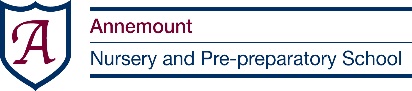 Early Years Book Recommendations Story books linked to MathematicsShape, Space and Measure-Captain Invincible and the space shapes by Stuart J Murphy-Round is a Mooncake by Roseanne Thong-Oscar the button by Eszter Nagy -The Greedy Triangle by Marilyn Burns-The Fish who could Wish by John Bush Space, Position and Movement-We’re going on a Bear Hunt by Michael Rosen- What the Ladybird Heard by Julia Donaldson-Rosie’s Walk by Pat Hutchins-Hide me Kipper by Mick Inkpen-A Squash and a Squeeze by Julia Donaldson - Paddington Bear books by Michael BondSize, Length and Height-The Snail and the Whale by Julia Donaldson-Big Bear, Little Bear by David Bedford-My Cat likes to Hide in Boxes by Lynley Dodd -Guess How Much I Love You by Sam McBratney- You’ll Soon Grow into them Titch by Pat Hutchins-Ruby’s Big Ideas by Sarah McConnel-Where’s my Teddy? By Jez Alborough-Dear Zoo by Rod CampbellTime-Five Minutes of Peace by Jill Murphy - Bear about Town by Stella Blackstone- The Time it Took Tom by Stephen Tucker-Monday Run-Day by Nick Sharratt- What’s the time Mr Wolf? By Annie Kubler-Cluck o’clock by Kes Gray-Jaspers Beanstalk by Nick ButterworthCapacity-Honey Biscuits by Meredith Hooper-Goldilocks and the Three Bears by James Marshall-Mr Archimedes Bath by Pamela Allan Money-Little Croc’s Purse by Lizzie FinlayThe Great Pet Sale by Mick Inkpen-A Chair for my Mother by Vera.B.Williams- The Shopping Basket by John Burningham -Dogger by ShirleyWeight-Ten Terrible Dinosaurs by Paul Stickland-Rosie and Tortoise by Margaret WildNumber -The Button Box by Margarette S Reid-Ten Fat Sausages, One Elephant by Elke Zinsmeister- One Man went to Mow by Rose Impey - The Hundred Decker Bus by Mike Smith -How Big is a Million by Anna MilbourneStory Books linked to different topicsGrowing-Jim and the Beanstalk by Raymond Briggs-Ten Seeds by Ruth Brown-Eddie's Garden: and How to Make Things Grow by Sarah Garland-Oliver's Vegetables by Vivian French and Alison Bartlett-Tree: Seasons Come, Seasons Go by Patricia Heggarty and Britta Tekentrup-I Really Wonder What Plant I'm Growing (Charlie and Lola) by Lauren Child -A Little Guide to Wild Flowers by Charlotte Voake-The Little Gardener by Emily Hughes-The Last Wolf by Mini Grey-Titch by Pat Hutchins-The Growing Story by Ruth Krauss & Helen Oxenbury-The Enormous Potato by Aubrey Davis-It Starts with a Seed by Laura Knowles & Jennie Webber Travel/Transport-The Train Ride by June Crebbin -The Cat and the Mouse and the Runaway Train by Peter Bently-Big Yellow Digger by Julia Jarman-Awesome Engines Emergency: Margaret Mayo-You Can't Take An Elephant On the Bus by Patricia Cleveland-Peck-Blown Away (Penguin Blue) by Rob Biddulph-Oi! Get Off Our Train (Red Fox Picture Books) by John Burningham -Duck in the Truck by Jez Alborough-The Flying Bath by Julia Donaldson -The Flying Diggers by Ian Whybrow-The Little Red Train: The Runaway Train (Adventures of the Little Red Train) by Benedict Blathwayt -Dougal the Digger Paperback by Benedict Blathwayt-Awesome Engines: Dig Dig Digging by Margaret Mayo-Bear on a Bike by Stella Blackstone-Rosie's Walk by Pat Hutchins-Mr Grumpy’s Car by John Burningham-Mr Grumpy’s outing by John Burningham-The Race Car Alphabet by Brian Floca-Big Yellow Digger by Julia Jarman -Percy’s Bumpy Ride by Nick Butterworth -Emergency by Margaret Mayo-OLIVER Who Travelled Far and Wide by Mara Bergman Adventure-We’re going on a bear hunt by Michael Rosen -The Teddy Bear’s Picnic by Jimmy Kennedy - Owl Babies by Martin Waddle - Where’s my teddy? By Jez Alborough - The Gruffalo by Julia Donaldson - Room on the Broom by Julia Donaldson- Whatever next! By Jill Murphy -Lost and Found by Oliver Jeffers-On the Way home by Jill Murphy- Where the wild things are by Maurice Sendak- The way back home by Oliver JeffersToys-Kippers Toy Box by Mick Inkpen-Dogger By Shirley Hughes-How to be a SUPERHERO by Sue Fliess-Super Daisy by Kes Gray and Nick Sharratt-Traction Man by Mini Grey-BOB AND ROB by Sue Pickford-Toys in Space by Mini Grey-WHATEVER NEXT by Jill Murphy-HERE COME THE ALIENS by Colin Mcnaughton- Silly Billy by Anthony Brown